Дійсний  з 01.12.2021 по 28.02.2021р.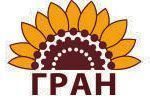     НАСІННЄВА КОМПАНІЯ  «ГРАН»     Насіння соняшнику 2020 року виробництва                                      *1 п.о. насіння гібридів соняшнику – 150 000 насінин            Насіння кукурудзи 2020 року виробництваГібридГрупа стиглостіЦіна, грн./п.о.*Ціна, грн./п.о.*Ціна, грн./п.о.*ГібридГрупа стиглостіСтандарт(m 1000 = 54-62 г)Стандарт(m 1000 = 54-62 г)Екстра(m 1000 >63 г)Толерантний до Гранстару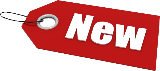 Толерантний до ГранстаруТолерантний до ГранстаруТолерантний до ГранстаруТолерантний до ГранстаруУРБАН OR7+ (105 – 108 дн.) толерантний до гранстару 50 г/гаранньостиглий2200,002200,002500,00ФЕНІКС OR7+  (110 дн.) толерантний до гранстару 50 г/гаранньостиглий2 100,002 100,002 400,00ФОРЕСТ (105 – 110 дн.) толерантний до гранстару 50 г/гаранньостиглий1 750,001 750,001 850,00КАРАТ  (108-110 дн.)толерантний до гранстару 50 г/гаранньостиглий1 750,001 750,001 850,00БАРСА (110 - 116 дн.) толерантний до гранстару  50 г/гасередньоранній1 700,001 700,001 800,00ТОЛЕДО (112-115 дн.) толерантний до гранстару  50 г/гасередньоранній1 700,001 700,001 800,00ГРАНД АДМІРАЛ (105 - 110 дн.)толерантний до гранстару  50 г/гасередньоранній1 900,001 900,002 200,00ФОЛК (110 дн.)толерантний до гранстару  50 г/гаранньостиглий               -               -2 850,00ШЕНОН  OR7(110 дн.) толерантний до гранстару 50 г/гаранньостиглий2 460,002 460,00           -CОНЯЧНИЙ НАСТРІЙ
толерантний до гранстару 50 г/гаранньостиглий2310,002310,002670,00ПРАЙМ (100 – 110 дн.) толерантний до гранстару  50 г/середньоранній1900,001900,002200,00НС Х 6749 (102-105 дн.) толерантний до гранстару  50 г/гасередньоранній68*68*93*НС Х 1752 (102-105 дн.)толерантний до гранстару  50 г/гасередньоранній61*61*86*НС Х 2652 (106-109 дн.)толерантний до гранстару  50 г/гасередньоранній61*61*86*ЖАЛОН ГРАНД  (108 дн.)толерантний до гранстару  50 г/гасередньоранній2000,002000,003000,00НЕО (107 – 110 дн.)толерантний до гранстару  25 г/гаранньостиглий1600,001600,001700,00АНТЕЙ (107 – 110 дн.)толерантний до гранстару  25 г/гаранньостиглий1900,001900,002200,00АНТЕЙ+ (103 – 106 дн.)толерантний до гранстару  25 г/гаранньостиглий1900,001900,002200,00                                                      Толерантний до Євро-Лайтнінгу                                                      Толерантний до Євро-Лайтнінгу                                                      Толерантний до Євро-Лайтнінгу                                                      Толерантний до Євро-Лайтнінгу                                                      Толерантний до Євро-ЛайтнінгуОСМАН (115 – 118 дн.)толерантний до євро-лайтнінгусередньораннійсередньоранній1 900,002 100,00АЛЬВАРЕЗ (105 – 110 дн.) толерантний до євро-лайтнінгуранньостиглийранньостиглий1 900,002 100,00ПРЕСТИЖ(105-107дн.) толерантний до євро-лайтнінгуранньостиглийранньостиглий2100,00      -АРМАГЕДОН (110 дн.)толерантний до євро-лайтнінгуранньостиглийранньостиглий2 310,002 670,00КАРЛОС 105 (105 дн.)  толерантний до євро-лайтнінгуранньостиглийранньостиглий2 310,002 670,00КАРЛОС 115 (115 дн.)  толерантний до євро-лайтнінгусередньораннійсередньоранній2 310,002 670,00ЄВРО OR 7  (100 дн.) толерантний до євро-лайтнінгуранньостиглийранньостиглий2 460,002 850,00ЕВЕРЕСТ (105-110 дн) ВИСОКООЛЕЇНОВИЙтолерантний до євро-лайтнінгуранньостиглийранньостиглий2820,003240,00БЛЕНД (100 – 110 дн.)толерантний до євро-лайтнінгусередньораннійсередньоранній2 200,002 500,00ОДІСЕЙ (105 – 110 дн.)толерантний до євро-лайтнінгусередньораннійсередньоранній2 000,002 300,00МЕРКУРІЙ (108 – 112 дн.)толерантний до євро-лайтнінгусередньораннійсередньоранній2 000,002 300,00НС ТАУРУС (109-113 дн.)толерантний до євро-лайтнінгусередньораннійсередньоранній61*86*НС ИМИСАН (110-112 дн.)толерантний до євро-лайтнінгусередньораннійсередньоранній61*86*HC X 6045 (OR Stop) (111-114 дн.) толерантний до євро-лайтнінгусередньостиглийсередньостиглий61*86*СВОРД IP OR7+    (110дн.)середньораннійсередньоранній2400,003300,00Класичні гібридиКласичні гібридиКласичні гібридиКласичні гібридиЛУКАС  OR7+    (100-108 дн.) середньостиглий2100,002400,00ВЕРОНА         (105-110 дн.)середньостиглий1600,001750,00ОЛІВЕР           (110 дн.) середньостиглий900,001 000,00КАРДИНАЛ   (90 – 95 дн.)середньоранній950,001 100,00ДОЗОР            (100 – 107 дн.)середньоранній950,001 100,00АТІЛЛА           (95 – 100 дн.)ультраранній1980,002190,00ДУНАЙ         (103 – 107 дн.) ранньостиглий61 $86$НС Х 195         (107 – 109 дн.)ранньостиглий61 $86$НС КНЕЗ                           (107 – 110 дн.)ранньостиглий61 $86$НС ОРФЕЙ (107-110 дн.) (високоолеїновий)середньоранній70 $95$ САМУЕЛА OR7+    (115дн.)середньопізній2300,003000,00ЛАЙМ OR7ранньостиглий2310,00              -САМУЕЛА OR7+  (імпорт) 2019рік3600,00EC БЕСАНА (106дн.)середньоранній1850,002700,00ЛЕЙЛА (EURALIS)           (110 дн.)середньоранній1 850,002 700,00БЕНЕТО (MAЇSADOUR) (102 – 107 дн.)середньоранній1 875,002 950,00МЕРКУРІЙ OR               (110 – 115 дн.)середньоранній1 500,001 900,00ГібридФАОЦіна, грн./п.о.Гран 240Середньоранній (ФАО 240)1 000,00ВакулаСередньоранній (ФАО 250)1 500,00Гран 310Середньоранній (ФАО 250)2490,00ЮнонаСередньоранній( ФАО 260)2100,00ЯнісСередньоранній (ФАО 270)1 650,00ДельтаСередньостиглий (ФАО 280)1850,00ВН 63Середньостиглий (ФАО 280)2490,00НС 2652Середньостиглий (ФАО 280-290)59  $Гран 6 Середньостиглий (ФАО 300)2490,00ВН 6763Середньостиглий (ФАО 320)2490,00ШенкСередньостиглий (ФАО 330)1850,00НС 3030Середньостиглий (ФАО 330-340)59$ОніксСередньостиглий (ФАО 350)1 850,00